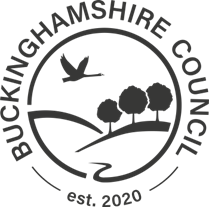 Application for a Sex Establishment Licence to be Granted /Renewed/Varied(Local Government Miscellaneous Provisions Act 1982, Sec 2 and Sch 3as amended by Policing and Crime Act 2009, Sec 27, Sch 3 and Sch 7 para 3.)PLEASE READ THE FOLLOWING INSTRUCTIONS FIRSTBefore completing this form please read the guidance notes at the end of the form.If you are completing this form by hand please write legibly in block capitals. In all cases ensure that your answers are inside the boxes and written in black ink. Use additional sheets if necessary.You may wish to keep a copy of the completed form for your records.I/We ……………………………………… apply for a Sex Establishment Licence for the premises described in Part 1 below.Part 1 – Premises details including its name. Telephone number at premises:Nature of Licence:Sex Shop				Sex Cinema				Sexual Entertainment Venue		Part 2 - Applicant detailsPlease state whether you are applying for a licence as a) an individual or individuals (please complete section A)b) a person other than an individual (please complete section B)i. as a limited company please complete section ii. as a partnership please complete sectioniii. as an unincorporated association please complete sectioniv. other (for example a statutory corporation) please complete sectionINDIVIDUAL APPLICANTSSECOND INDIVIDUAL APPLICANT (if applicable)(B) OTHER APPLICANTSPlease provide name and registered address of applicant in full. Where appropriate please give any registered number. In the case of a partnership or other joint venture (other than a body corporate), please give the name and address of each party concerned. Full details of all directors/partners must be given.1.2.3.Part 3 Management of premises and style of operationWho will be responsible for the day to day management of the premises.Please provide details of all managerial and supervisory staff involved in the running of the premises.  Further sheets are available.Part 4 Operating Schedule When do you want the licence to start?_____________________________________If you wish the licence to be valid only for a limited period, when do you want it to end?_____________________________________________________________________Please give a general description of the premises, including the following information.Style of OperationManagement StructureExperience of running similar establishments (full details to be provided)Details of welfare provisions for performersHow you intend to address the conditions in Wycombe District Council’s Policy for Sex Establishment Venues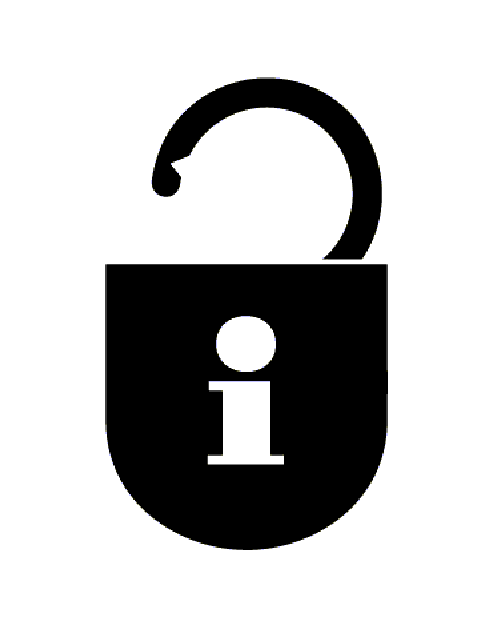 The information you have given on this form will only be used by Wycombe District Council and its employees in accordance with the Data Protection Act 1998.  The information will not be given to any other organisation or individual except to the extent permitted by the Data Protection Act.Please return the form and accompanying documents to:-Licensing UnitBuckinghamshire CouncilQueen Victoria RoadHigh WycombeBucksHP11 1BBNotes for Guidance1. 	Describe the premises. For example the type of premises, its general situation and layout and any other information which could be relevant.2. 	Please give timings in 24 hour clock (e.g. 16:00) and only give details for the days of the week when you intend the premises to be used for the activity.3. 	The application form must be signed.4. 	An applicant’s agent (for example solicitor) may sign the form on their behalf provided that they have actual authority to do so.5. 	Where there is more than one applicant, both applicants or their respective agents must sign the application form.6. 	The policy for Licensing Sex Establishments in Wycombe District Council must be read in conjunction with this application.Postal address of premises or, if none, ordnance survey map reference or description Postal address of premises or, if none, ordnance survey map reference or description Post town Post code DaytimeEvening1. Your personal details 1. Your personal details 1. Your personal details 1. Your personal details 1. Your personal details 1. Your personal details TITLE (delete as appropriate): Mr / Mrs / Miss / Ms / Other (please state)TITLE (delete as appropriate): Mr / Mrs / Miss / Ms / Other (please state)TITLE (delete as appropriate): Mr / Mrs / Miss / Ms / Other (please state)TITLE (delete as appropriate): Mr / Mrs / Miss / Ms / Other (please state)TITLE (delete as appropriate): Mr / Mrs / Miss / Ms / Other (please state)TITLE (delete as appropriate): Mr / Mrs / Miss / Ms / Other (please state)SurnameForenamesPREVIOUS NAMES (if relevant) please enter details of any previous names or maiden names. Please continue on a separate sheet if necessary.PREVIOUS NAMES (if relevant) please enter details of any previous names or maiden names. Please continue on a separate sheet if necessary.PREVIOUS NAMES (if relevant) please enter details of any previous names or maiden names. Please continue on a separate sheet if necessary.PREVIOUS NAMES (if relevant) please enter details of any previous names or maiden names. Please continue on a separate sheet if necessary.PREVIOUS NAMES (if relevant) please enter details of any previous names or maiden names. Please continue on a separate sheet if necessary.PREVIOUS NAMES (if relevant) please enter details of any previous names or maiden names. Please continue on a separate sheet if necessary.TITLE (delete as appropriate): Mr Mrs Miss Ms Other (please state)TITLE (delete as appropriate): Mr Mrs Miss Ms Other (please state)TITLE (delete as appropriate): Mr Mrs Miss Ms Other (please state)TITLE (delete as appropriate): Mr Mrs Miss Ms Other (please state)TITLE (delete as appropriate): Mr Mrs Miss Ms Other (please state)TITLE (delete as appropriate): Mr Mrs Miss Ms Other (please state)SurnameForenamesI am 18 years old or over. Please tick  YesNoNoDate of BirthPlace of BirthNational Insurance NoPassport Details(issued by, validity dates). ADDRESS WHERE ORDINARILY RESIDENT (Please provide full details of all addresses where ordinarily resident during the past 5 yearsADDRESS WHERE ORDINARILY RESIDENT (Please provide full details of all addresses where ordinarily resident during the past 5 yearsADDRESS WHERE ORDINARILY RESIDENT (Please provide full details of all addresses where ordinarily resident during the past 5 yearsADDRESS WHERE ORDINARILY RESIDENT (Please provide full details of all addresses where ordinarily resident during the past 5 yearsADDRESS WHERE ORDINARILY RESIDENT (Please provide full details of all addresses where ordinarily resident during the past 5 yearsADDRESS WHERE ORDINARILY RESIDENT (Please provide full details of all addresses where ordinarily resident during the past 5 years1.1.1.1.1.1.Post townPost townPost townPost codePost codePost code2.2.2.2.2.2.Post townPost townPost townPost codePost codePost code3.3.3.3.3.3.Post townPost townPost townPost codePost codePost codeTELEPHONE NUMBERSTELEPHONE NUMBERSTELEPHONE NUMBERSTELEPHONE NUMBERSTELEPHONE NUMBERSTELEPHONE NUMBERSDaytimeEveningDaytimeEveningDaytimeEveningFAX NUMBERFAX NUMBERFAX NUMBEREMAIL ADDRESSEMAIL ADDRESSEMAIL ADDRESSEMAIL ADDRESSEMAIL ADDRESSEMAIL ADDRESS1. Your personal details 1. Your personal details 1. Your personal details 1. Your personal details 1. Your personal details 1. Your personal details TITLE (delete as appropriate): Mr Mrs Miss Ms Other (please state) TITLE (delete as appropriate): Mr Mrs Miss Ms Other (please state) TITLE (delete as appropriate): Mr Mrs Miss Ms Other (please state) TITLE (delete as appropriate): Mr Mrs Miss Ms Other (please state) TITLE (delete as appropriate): Mr Mrs Miss Ms Other (please state) TITLE (delete as appropriate): Mr Mrs Miss Ms Other (please state) SurnameForenamesPREVIOUS NAMES (if relevant) please enter details of any previous names or maiden names. Please continue on a separate sheet if necessary.PREVIOUS NAMES (if relevant) please enter details of any previous names or maiden names. Please continue on a separate sheet if necessary.PREVIOUS NAMES (if relevant) please enter details of any previous names or maiden names. Please continue on a separate sheet if necessary.PREVIOUS NAMES (if relevant) please enter details of any previous names or maiden names. Please continue on a separate sheet if necessary.PREVIOUS NAMES (if relevant) please enter details of any previous names or maiden names. Please continue on a separate sheet if necessary.PREVIOUS NAMES (if relevant) please enter details of any previous names or maiden names. Please continue on a separate sheet if necessary.TITLE (delete as appropriate): Mr Mrs Miss Ms Other (please state)TITLE (delete as appropriate): Mr Mrs Miss Ms Other (please state)TITLE (delete as appropriate): Mr Mrs Miss Ms Other (please state)TITLE (delete as appropriate): Mr Mrs Miss Ms Other (please state)TITLE (delete as appropriate): Mr Mrs Miss Ms Other (please state)TITLE (delete as appropriate): Mr Mrs Miss Ms Other (please state)SurnameForenamesI am 18 years old or over. Please tick  YesNoNoDate of BirthPlace of BirthNational Insurance NoPassport Details(issued by, validity dates).ADDRESS WHERE ORDINARILY RESIDENT (Please provide full details of all addresses where ordinarily resident during the past 5 years)ADDRESS WHERE ORDINARILY RESIDENT (Please provide full details of all addresses where ordinarily resident during the past 5 years)ADDRESS WHERE ORDINARILY RESIDENT (Please provide full details of all addresses where ordinarily resident during the past 5 years)ADDRESS WHERE ORDINARILY RESIDENT (Please provide full details of all addresses where ordinarily resident during the past 5 years)ADDRESS WHERE ORDINARILY RESIDENT (Please provide full details of all addresses where ordinarily resident during the past 5 years)ADDRESS WHERE ORDINARILY RESIDENT (Please provide full details of all addresses where ordinarily resident during the past 5 years)1.1.1.1.1.1.Post townPost townPost townPost codePost codePost code2.2.2.2.2.2.Post townPost townPost townPost codePost codePost code3.3.3.3.3.3.Post townPost townPost townPost codePost codePost codeTELEPHONE NUMBERS TELEPHONE NUMBERS TELEPHONE NUMBERS TELEPHONE NUMBERS TELEPHONE NUMBERS TELEPHONE NUMBERS DaytimeEveningDaytimeEveningDaytimeEveningFAX NUMBERFAX NUMBERFAX NUMBEREMAIL ADDRESS EMAIL ADDRESS EMAIL ADDRESS EMAIL ADDRESS EMAIL ADDRESS EMAIL ADDRESS NameAddressDate of BirthPlace of BirthNational Insurance NoCompany Registered number (where applicable)Description of applicant (for example partnership, company, unincorporated association etc)Telephone number (if any)Email address (optional)NameAddressDate of BirthPlace of BirthNational Insurance NoPassport DetailsCompany Registered number (where applicable)Description of applicant (for example partnership, company, unincorporated association etc)Telephone number (if any)Email address (optional)NameAddressDate of BirthPlace of BirthNational Insurance NoPassport DetailsCompany Registered number (where applicable)Description of applicant (for example partnership, company, unincorporated association etc)Telephone number (if any)Email address (optional)1. Personal details 1. Personal details 1. Personal details 1. Personal details 1. Personal details 1. Personal details TITLE (delete as appropriate): Mr Mrs Miss Ms Other (please state) TITLE (delete as appropriate): Mr Mrs Miss Ms Other (please state) TITLE (delete as appropriate): Mr Mrs Miss Ms Other (please state) TITLE (delete as appropriate): Mr Mrs Miss Ms Other (please state) TITLE (delete as appropriate): Mr Mrs Miss Ms Other (please state) TITLE (delete as appropriate): Mr Mrs Miss Ms Other (please state) SurnameForenamesPREVIOUS NAMES (if relevant) please enter details of any previous names or maiden names. Please continue on a separate sheet if necessary.PREVIOUS NAMES (if relevant) please enter details of any previous names or maiden names. Please continue on a separate sheet if necessary.PREVIOUS NAMES (if relevant) please enter details of any previous names or maiden names. Please continue on a separate sheet if necessary.PREVIOUS NAMES (if relevant) please enter details of any previous names or maiden names. Please continue on a separate sheet if necessary.PREVIOUS NAMES (if relevant) please enter details of any previous names or maiden names. Please continue on a separate sheet if necessary.PREVIOUS NAMES (if relevant) please enter details of any previous names or maiden names. Please continue on a separate sheet if necessary.TITLE (delete as appropriate): Mr Mrs Miss Ms Other (please state)TITLE (delete as appropriate): Mr Mrs Miss Ms Other (please state)TITLE (delete as appropriate): Mr Mrs Miss Ms Other (please state)TITLE (delete as appropriate): Mr Mrs Miss Ms Other (please state)TITLE (delete as appropriate): Mr Mrs Miss Ms Other (please state)TITLE (delete as appropriate): Mr Mrs Miss Ms Other (please state)SurnameForenamesI am 18 years old or over. Please tick  YesNoNoDate of BirthPlace of BirthNational Insurance NoPassport Details(issued by, validity dates).ADDRESS WHERE ORDINARILY RESIDENT (Please provide full details of all addresses where ordinarily resident during the past 5 yearsADDRESS WHERE ORDINARILY RESIDENT (Please provide full details of all addresses where ordinarily resident during the past 5 yearsADDRESS WHERE ORDINARILY RESIDENT (Please provide full details of all addresses where ordinarily resident during the past 5 yearsADDRESS WHERE ORDINARILY RESIDENT (Please provide full details of all addresses where ordinarily resident during the past 5 yearsADDRESS WHERE ORDINARILY RESIDENT (Please provide full details of all addresses where ordinarily resident during the past 5 yearsADDRESS WHERE ORDINARILY RESIDENT (Please provide full details of all addresses where ordinarily resident during the past 5 years1.1.1.1.1.1.Post townPost townPost townPost codePost codePost code2.2.2.2.2.2.Post townPost townPost townPost codePost codePost code3.3.3.3.3.3.Post townPost townPost townPost codePost codePost codeTELEPHONE NUMBERS TELEPHONE NUMBERS TELEPHONE NUMBERS TELEPHONE NUMBERS TELEPHONE NUMBERS TELEPHONE NUMBERS DaytimeEveningDaytimeEveningDaytimeEveningFAX NUMBERFAX NUMBERFAX NUMBEREMAIL ADDRESSEMAIL ADDRESSEMAIL ADDRESSEMAIL ADDRESSEMAIL ADDRESSEMAIL ADDRESSHours Premises are open to the PublicHours Premises are open to the PublicHours Premises are open to the PublicStartFinish MondayTuesdayWednesdayThursdayFridaySaturdaySunday 6. CHECKLIST:6. CHECKLIST:I have                                                                                                  Please tick I have                                                                                                  Please tick Enclosed two photographs of myself (and for every person whose details have been included in this application) one of which is endorsed as a true likeness by a solicitor or notary, a person of standing in the community or any individual with a professional qualification.Enclosed an enhanced criminal conviction certificate from Criminal Records Bureau for every person whose details have been included in this application.Enclosed a completed disclosure of criminal convictions and declaration form           (Schedule 3) for every person whose details have been included in this application.4.	I will send a copy of this application to The Chief Officer, Licensing, Thames Valley Police 	Headquarters (South), KIDLINGTON, Oxfordshire, OX5 2NX or licensing@thamesvalley.pnn.police.uk within 7 days of today’s date.5. Made or enclosed payment of the fee for the applicationEnclosed two photographs of myself (and for every person whose details have been included in this application) one of which is endorsed as a true likeness by a solicitor or notary, a person of standing in the community or any individual with a professional qualification.Enclosed an enhanced criminal conviction certificate from Criminal Records Bureau for every person whose details have been included in this application.Enclosed a completed disclosure of criminal convictions and declaration form           (Schedule 3) for every person whose details have been included in this application.4.	I will send a copy of this application to The Chief Officer, Licensing, Thames Valley Police 	Headquarters (South), KIDLINGTON, Oxfordshire, OX5 2NX or licensing@thamesvalley.pnn.police.uk within 7 days of today’s date.5. Made or enclosed payment of the fee for the applicationEnclosed two photographs of myself (and for every person whose details have been included in this application) one of which is endorsed as a true likeness by a solicitor or notary, a person of standing in the community or any individual with a professional qualification.Enclosed an enhanced criminal conviction certificate from Criminal Records Bureau for every person whose details have been included in this application.Enclosed a completed disclosure of criminal convictions and declaration form           (Schedule 3) for every person whose details have been included in this application.4.	I will send a copy of this application to The Chief Officer, Licensing, Thames Valley Police 	Headquarters (South), KIDLINGTON, Oxfordshire, OX5 2NX or licensing@thamesvalley.pnn.police.uk within 7 days of today’s date.5. Made or enclosed payment of the fee for the applicationEnclosed two photographs of myself (and for every person whose details have been included in this application) one of which is endorsed as a true likeness by a solicitor or notary, a person of standing in the community or any individual with a professional qualification.Enclosed an enhanced criminal conviction certificate from Criminal Records Bureau for every person whose details have been included in this application.Enclosed a completed disclosure of criminal convictions and declaration form           (Schedule 3) for every person whose details have been included in this application.4.	I will send a copy of this application to The Chief Officer, Licensing, Thames Valley Police 	Headquarters (South), KIDLINGTON, Oxfordshire, OX5 2NX or licensing@thamesvalley.pnn.police.uk within 7 days of today’s date.5. Made or enclosed payment of the fee for the applicationEnclosed two photographs of myself (and for every person whose details have been included in this application) one of which is endorsed as a true likeness by a solicitor or notary, a person of standing in the community or any individual with a professional qualification.Enclosed an enhanced criminal conviction certificate from Criminal Records Bureau for every person whose details have been included in this application.Enclosed a completed disclosure of criminal convictions and declaration form           (Schedule 3) for every person whose details have been included in this application.4.	I will send a copy of this application to The Chief Officer, Licensing, Thames Valley Police 	Headquarters (South), KIDLINGTON, Oxfordshire, OX5 2NX or licensing@thamesvalley.pnn.police.uk within 7 days of today’s date.5. Made or enclosed payment of the fee for the application7. Declaration 7. Declaration The information contained in this form is correct to the best of my knowledge and belief.It is an offence knowingly or recklessly to make a false statement in or in connection with an application for the grant, renewal or variation of Sex Establishment Licence.  (A person is to be treated as making a false statement if he produces, furnishes, signs or otherwise makes use of a document that contains a false statement).  To do so could result in prosecution and a fine not exceeding [£20000].The information contained in this form is correct to the best of my knowledge and belief.It is an offence knowingly or recklessly to make a false statement in or in connection with an application for the grant, renewal or variation of Sex Establishment Licence.  (A person is to be treated as making a false statement if he produces, furnishes, signs or otherwise makes use of a document that contains a false statement).  To do so could result in prosecution and a fine not exceeding [£20000].SIGNATUREDATE